יחידת הוראהמהלך השיעור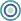 נושא השיעור     קצירו של המגוצ'י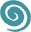 פיתוחרחלי בריל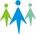 שכבת גילה'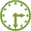 משך השיעור 45 דק'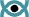 רציונל למורה הסיפור משלב ידע עולם גאוגרפי על יפן ותופעת הטבע צונאמי יחד עם מסר גלוי של נתינה הדדית רבה ומסר סמוי יותר של הכרת הטוב. 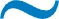  רצףהיחידה עומדת באופן עצמאי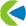 מטרות תוכן 
(תחומי תוכן וציוני דרך)הכרת המושג "אקספוזיציה"הבנת הנקרא והעשרת אוצר המילים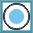 מטרות שפה (עולם השיח, האופנות במרכז, טקסט מרכזי, הישגים נדרשים)עולם השיח העיוני- קריאת טקסט סיפורי (אופנות: קריאה)הישגים נדרשים:הבנת המשמעות הגלויה של הטקסט:הבנת מידע מפורשקישור לידע עולםהבנת המשמעות הסמויה בטקסט:הבנת מטרות הטקסטהפקת מידע- זיהוי המסר הטמון בטקסט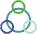 מיומנויות המאה ה-21שימוש במיומנויות מחשב, שילוב מרכיבים חזותיים, שימוש במגוון אתרים ללמידהיצירתיותפיתוח מיומנות השלמת מפהפיתוח יכולת העלאת השערותפיתוח כושר איתור מידע בקטע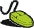 עזרים לתהליכי החשיבהמצגת: סמרט ארטאקסל: חוברת עבודה שיתופית, הסתרת שורות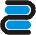 חומרי למידה 
(כתובים ומתוקשבים)ספר "ילדותנו" לכיתה ה' עמ' 298- (משמש את החינוך העצמאי)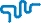 היענות לשונותמציאת כותרת אחרת לסיפור המביעה את המסר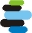 תוצרי למידה התלמידים מתבקשים לזהות אקספוזיציה בסיפור שיבחרו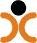 מהלך ההוראהתיאור הפעילותרציונאללמורהזמן
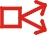 פתיחהתיאור: צייר עומד מול נוף מרהיב, נהרות זורמים בנחת, עצים מתנועעים ושמי תכלת זכים ממעל. הוא עומד ומצייר מול הנוף הקסום, והתוצאה- הציור יצא אמיתי ומיוחד. בקש הוא מחברו שיחזיק את הציור והוא מנסה לפסוע אחורה- להתרשם ממנו. פסיעה ועוד פסיעה ועוד רגע קט הוא יפול לתהום. החבר מנסה לצעוק- והוא כה רחוק ואינו שומע.העלאת דיון למליאה: איך אפשר להציל אותו?כל תלמידה מתבקשת לרשום על פיסת נייר מהי דעתה. הפתקים נשמרים לסוף השיעור.(אפשרות ב' כשלכל זוג יש מחשב: המורה פותחת באקסל חוברת עבודה משותפת, כל זוג רושם את דעתו בשורה אחרת ומסתיר אותה)*פתיחה מוטיבית הגורמת להנעה לקראת הלמידה*פיתוח יכולת העלאת השערות*יצירת דריכות5 דק'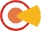 גוף השיעור הסבר מושג: אקספוזיציה- היא פרק או קטע בתחילת הסיפור המציג בפני הקורא את מצב העניינים, את הרקע של הסיפור- מה היה, וכן את תיאורי האופי של הדמויות, המקום בו מתרחש הסיפור ועוד.העלאת דיון למליאה: מהי חשיבותה של האקספוזיציה?המורה רושמת את התשובות בתוך המצגת בעזרת כלי הסמרט ארט אילו ספרי ילדים אתן מכירות שפותחים באקספוזיציה?הצגת חידה לזיהוי הארץ בה מתרחש הסיפור הנלמד:"תחילתו- דבריאשמא- יהיה מאוחר"פתרון החידה: י (10 דברות)+פן= יפןקריאת הסיפור עד המילים: "אל מישור פתוח רחב ידיים"השלמת הטבלה (ע"י המורה כשיש מקרן או ע"י כל זוג תלמידים)תוך דיון והסבר.הצגת המפה והשלמתה בעזרת גרירת תיבות טקסטקריאת הסיפור עד "ערימות מוכנות דיש"הסבר המילה דיש: דריכה על שיבוליםקריאת הסיפור עד "אצל הסב לשמור עליו"מיהן הדמויות המוזכרות בסיפור?הצגת משולש דמויות: המגוצ'י-בני הכפר-טדיאפיון תכונות הדמות הראשית: המגוצ'י והדמויות הנוספותבסיפור זה בולטת הנתינה, דאגה לזולת, שמחה עם השני, רצון להיטיב בכל מחיר. בין הדמויות בסיפור קיימת נתינה הדדית. כל נתינה תסומן.הבנות מתבקשות להרים את ידן לאורך קריאת הסיפור בכל פעם שמישהי מזהה דמות שנותנת ומיטיבה עם הזולת.(אפשרות ב'- אם לכל זוג יש מחשב ועליו מוצג הסיפור הן יכולות לסמן את מעשי הסיוע בעזרת כלי הסמן)הבנות כותבות בדף בחץ של טדי להמגוצ'י: "נשאר לשמור על הסב".במצגת המעשה יכתב בחרוזים: "ילד עם סב ישאר, על חויות יותר".קריאת הסיפור עד "בני כפרו עליזים ושמחים" השלמה בדף מהמגוצ'י לעם: "שמח בשמחת בני הכפר" ובמצגת: "ליבו עלץ ממרחק" המשך קריאה עד "השואה שבאה על הים":איזו תופעת טבע מתוארת כאן? הסבר על רעידות האדמה העוברות ביפן כמעט מדי יום ביומו, אך בחלקן אינן מורגשות כלל ע"י התושבים. רעש חזק מרעיד את האדמה בעוצמה ועלול לגרום לנזקים כבדים. באחד הרעשים נפצעו כ-80 איש וכ-50 בתים נהרסו.פתאום ארעה תופעת פלא מוזרה. הים "ברח" מן היבשה. בני הכפר לא הבינו מה קורה וכולם נקבצו אל החוף לראות את המחזה, אך המגוצ'י היה מודאג. הוא זקן ויש לו נסיון חיים עשיר. הוא יודע שתופעה כזאת לא מתרחשת סתם.המשך קריאה עד "ישטפו כל אשר לפניהם" המגוצ'י הבין שהולך לקרות כאן אסון איום, וכל בני הכפר עומדים בסכנה עצומה. הוא ידע שהמים עלולים לשוב חזרה ולשטוף אותם ואת כל הכפר.לפני כמה שנים ארע דבר דומה. היה זה יום נאה, ואנשים רבים ישבו על שפת החוף, ופתאום שמו לב שהים מתרחק. ושוב, כמו בסיפור, הרבה אנשים הגיעו אל החוף לראות את המחזה המוזר. הם מצלמים ומסריטים, ואז הם רואים חומה מתקרבת במהירות מן הים. היו אלו גלי ענק בגובה בנין בן 3 קומות שכסו את החוף, את כל האנשים שעמדו שם לתומם והציפו ערים וכפרים.במצגת: אנימצית צונאמיהיה זה אסון נורא. מאות אלפים נהרגו ועוד רבבות רבים נותרו בלא בית.במצגת: תמונת צונאמיבשלב זה המורה עורכת את ניסוי קערת המים כפי שמתואר בסיפור.ניתן לקשר לאתרים: (מומלץ להפנות את התלמידים בבית)http://www.galim.org.il/nature/tzunami/http://www.mkm-haifa.co.il/schools/kfargalim/mywebears/tzunami.htmhttps://www.youtube.com/watch?v=lW1BC7958psקריאת הסיפור עד "להציל את בני עמו"מה יעשה המגוצ'י כדי להציל את בני עמו?חזרה לסיפור הצייר מתחילת השיעור: קריאת הרעיונות שהעלו הבנות.החבר קורע את הציור כדי לעורר את תשומת לב הצייר.קריאת הסיפור עד: "ללהבה אחת גדולה"המגוצ'י שרואה את הסכנה של בני עמו, החליט לשרוף את שדותיו, את כל היבול שעמל לגדל, כדי שבני הכפר יראו את השדות הבוערים, ירוצו אליו להצילו, וכך- הוא יציל את בני הכפר מסכנת הצונאמי.קריאת הסיפור עד: "על כולם להמצא כאן"סיכום הנתינות במצגת: המגוצ'י: "סב מקדיש לעם כל נפשו. מאבד הוא את כל רכושו" העם: "עם אץ רץ בבהלה. להציל, האש כאן מכלה"ובדף: המגוצ'י לעם: שורף שדות כדי להציל את עמו. העם להמגוצ'י: רצו לכבות את האש.טדי לעם: עוזר לסבו להבעיר את השדות כדי להציל את העם.קריאה עד סוף הסיפורהשלמת נתינה: במצגת: " פותח שער לנזקק"בדף: המגוצ'י לעם: פתוח ביתו לנזקקיםהעם להמגוצ'י: בנו אנדרטה לזכרוהכרת המושג הספרותי "אקספוזיציה"יצירת ענין והנאהישום המושג- הכרות עם יפן כדי להבין טוב יותר את הסיפורהמחשההבנת מילים קשותסיכום בינייםזיהוי מעשי נתינהיצירת אוירת דריכותפירוט מעשי הנתינה מוצגים אצל המורה בחרוזים ובסוף השיעור יווצר מכך שיר - יצירת עניין והנאהמתן דוגמאות להעשרת ידעהבנת המושג צונאמיהמחשההשוואה5 דק'5 דק'10 דק'5 דק'10 דק'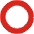 סיכום חלוקת השירסיכום מסר הנתינהר' חיים מוולוזין כותב ספרו "נפש החיים": "זה כל האדם לא לעצמו נברא, רק להועיל לאחרים ככל אשר ימצא בכוחו לעשות..."5 דק'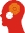 העשרה יפן, צונאמי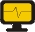 מעבדת מחשביםמחשב ומקרן למורה: מצגתמחשב לכל תלמיד: חוברת עבודה משותפת באקסל, סימון קטעים בטקסט, קישור לאתרי אינטרנט להעשרה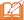 שיעורי בית1. היכן מצאנו בסיפור: *השתתפות בשמחת הזולת *הכרת הטוב2. נסי למצוא כותרת אחרת המתאימה למסר הסיפור